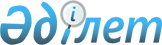 О внесении изменения и дополнения в решение Аксуского городского маслихата от 23 декабря 2021 года № 95/14 "О бюджете города Аксу на 2022 - 2024 годы"Решение Аксуского городского маслихата Павлодарской области от 18 февраля 2022 года № 120/18
      Аксуский городской маслихат РЕШИЛ:
      1. Внести в решение Аксуского городского маслихата от 23 декабря 2021 года № 95/14 "О бюджете города Аксу на 2022-2024 годы" (зарегистрированное в Реестре государственной регистрации нормативных правовых актов за № 26017), следующее изменение и дополнение:
      1) пункт 1 указанного решения изложить в следующей редакции:
       "1. Утвердить бюджет города Аксу на 2022-2024 годы согласно приложениям 1, 2 и 3 соответственно, в том числе на 2022 год в следующих объемах:
      1) доходы – 15620330 тысяч тенге, в том числе:
      налоговые поступления – 9961892 тысяч тенге;
      неналоговые поступления – 36459 тысяч тенге;
      поступления от продажи основного капитала – 42920 тысяч тенге;
      поступления трансфертов – 5579059 тысяч тенге;
      2) затраты – 18939925 тысячи тенге;
      3) чистое бюджетное кредитование – -84837 тысяч тенге, в том числе:
      бюджетные кредиты – 91890 тысяч тенге;
      погашение бюджетных кредитов – 176727 тысячи тенге;
      4) сальдо по операциям с финансовыми активами – 118461 тысяч тенге, в том числе:
      приобретение финансовых активов – 118461 тысяч тенге;
      поступления от продажи финансовых активов государства – равно нулю;
      5) дефицит (профицит) бюджета – -3353219 тысяч тенге;
      6) финансирование дефицита (использование профицита) бюджета – 3353219 тысяч тенге.";
      2) указанное решение дополнить пунктом 5-1 следующего содержания:
       "5-1. Учесть в бюджете города Аксу на 2022 год объем целевых текущих трансфертов в бюджеты сельских округов в объеме 465850 тысячи тенге, в том числе:
      8585 тысяч тенге на ремонт футбольного поля;
      26500 тысяч тенге – на щебенение улиц и дорог населенных пунктов;
      31000 тысяч тенге – на капитальный ремонт дорог и улиц;
      47478 тысяч тенге на организацию водоснабжения населенных пунктов;
      26674 тысяч тенге – на благоустройство и озеленение населенных пунктов;
      1300 тысяч тенге – на изготовление ПСД “Капитальный ремонт мини футбольного поля”;
      500 тысяч тенге – на оплату электроэнергии; 
      18513 тысяч тенге – на капитальный ремонт здания;
      215 тысяч тенге – на оформление земли в селе Береке, Достыкского сельского округа в рамках проекта "Ауыл-Ел бесігі";
      1500 тысяч тенге – на изготовление ПСД “Средний ремонт внутри поселковых дорог”;
      2502 тысяч тенге – на изготовление ПСД “Капитальный ремонт уличного освещения”;
      1200 тысяч тенге – на организацию сохранения государственного жилищного фонда;
      4000 тысяч тенге – на экспертизы дорог в сельских населенных пунктах по проектам реализуемых в рамках проекта "Ауыл-Ел бесігі";
      1000 тысяч тенге - на освещение улиц населенных пунктов;
      14000 тысяч тенге на ремонт отопительной системы объекта культуры;
      25521 тысяч тенге на софинансирование мероприятия по проекту "Ауыл – Ел бесігі";
      13985 тысяч тенге на повышение заработной платы отдельных категорий гражданских служащих, работников организаций,содержащихся за счет средств государственного бюджета, работников казенных предприятий;
      6180 тысяч тенге на установление доплат к должностному окладу за особые условия труда управленческому и основному персоналу в организациях культуры и архивных учреждениях 35%;
      5510 тысяч тенге на установление доплат к должностному окладу за особые условия труда управленческому и основному персоналу в организациях культуры и архивных учреждениях 1,23%;
       229687 тысяч тенге на реализацию мероприятий по социальной и инженерной инфраструктуре в сельских населенных пунктах в рамках проекта "Ауыл-Ел бесігі".
      3) приложения 1, 4 к указанному решению изложить в новой редакции согласно приложениям 1, 2 к настоящему решению. 
      2. Контроль за исполнением настоящего решения возложить на постоянную комиссию Аксуского городского маслихата по вопросам экономики и бюджета.
      3. Настоящее решение вводится в действие с 1 января 2022 года. Бюджет города Аксу на 2022 год Объемы резерва местного исполнительного органа города Аксу на 2022 - 2024 годы
					© 2012. РГП на ПХВ «Институт законодательства и правовой информации Республики Казахстан» Министерства юстиции Республики Казахстан
				
      Секретарь городского маслихата 

М. Омаргалиев
Приложение 1
к решению Аксуского 
городского маслихата
от 18 февраля 2022 года
№ 120/18Приложение 1
к решению Аксуского
городского маслихата
от 23 декабря 2021 года
№ 95/14
Категория
Категория
Категория
Наименование
Сумма (тысяч тенге)
Класс
Наименование
Сумма (тысяч тенге)
Подкласс
Наименование
Сумма (тысяч тенге)
1
2
3
4
5
1. Доходы
15620330
1
Налоговые поступления
9961892
01
Подоходный налог 
4829195
1
Корпоративный подоходный налог
484178
2
Индивидуальный подоходный налог
4345017
03
Социальный налог
3476314
1
Социальный налог
3476314
04
Налоги на собственность
1413014
1
Налоги на имущество
942695
3
Земельный налог
301498
4
Налог на транспортные средства
168821
05
Внутренние налоги на товары, работы и услуги
226130
2
Акцизы
5263
3
Поступления за использование природных и других ресурсов
179154
4
Сборы за ведение предпринимательской и профессиональной деятельности
41713
08
Обязательные платежи, взимаемые за совершение юридически значимых действий и (или) выдачу документов уполномоченными на то государственными органами или должностными лицами
17239
1
Государственная пошлина
17239
2
Неналоговые поступления
36459
01
Доходы от государственной собственности
31043
1
Поступления части чистого дохода государственных предприятий
24
5
Доходы от аренды имущества, находящегося в государственной собственности
22150
7
Вознаграждения по кредитам, выданным из государственного бюджета
8806
9
Прочие доходы от государственной собственности
63
06
Прочие неналоговые поступления
5416
1
Прочие неналоговые поступления
5416
3
Поступления от продажи основного капитала
42920
01
Продажа государственного имущества, закрепленного за государственными учреждениями
31500
1
Продажа государственного имущества, закрепленного за государственными учреждениями
31500
03
Продажа земли и нематериальных активов
11420
1
Продажа земли 
6170
2
Продажа нематериальных активов
5250
4
Поступления трансфертов
5579059
02
Трансферты из вышестоящих органов государственного управления
5579059
2
Трансферты из областного бюджета
5579059
Функциональная группа
Функциональная группа
Функциональная группа
Функциональная группа
Функциональная группа
Сумма
(тысяч тенге)
Функциональная подгруппа
Функциональная подгруппа
Функциональная подгруппа
Функциональная подгруппа
Сумма
(тысяч тенге)
Администратор бюджетных программ
Администратор бюджетных программ
Администратор бюджетных программ
Сумма
(тысяч тенге)
Программа
Программа
Сумма
(тысяч тенге)
Наименование
Сумма
(тысяч тенге)
1
2
3
4
5
6
2. Затраты
18939925
01
Государственные услуги общего характера
1085898
1
Представительные, исполнительные и другие органы, выполняющие общие функции государственного управления
303057
112
Аппарат маслихата района (города областного значения)
44219
001
Услуги по обеспечению деятельности маслихата района (города областного значения)
42219
003
Капитальные расходы государственного органа
2000
122
Аппарат акима района (города областного значения)
258838
001
Услуги по обеспечению деятельности акима района (города областного значения)
258838
2
Финансовая деятельность
105626
452
Отдел финансов района (города областного значения)
105626
001
Услуги по реализации государственной политики в области исполнения бюджета и управления коммунальной собственностью района (города областного значения)
78483
003
Проведение оценки имущества в целях налогообложения
3723
010
Приватизация, управление коммунальным имуществом, постприватизационная деятельность и регулирование споров, связанных с этим
8000
018
Капитальные расходы государственного органа 
1220
113
Целевые текущие трансферты нижестоящим бюджетам
14200
5
Планирование и статистическая деятельность
48084
453
Отдел экономики и бюджетного планирования района (города областного значения) 
48084
001
Услуги по реализации государственной политики в области формирования и развития экономической политики, системы государственного планирования
48084
9
Прочие государственные услуги общего характера
629131
458
Отдел жилищно-коммунального хозяйства, пассажирского транспорта и автомобильных дорог района (города областного значения)
599249
001
Услуги по реализации государственной политики на местном уровне в области жилищно-коммунального хозяйства, пассажирского транспорта и автомобильных дорог
191802
113
Целевые текущие трансферты нижестоящим бюджетам
407447
482
Отдел предпринимательства и туризма района (города областного значения)
29882
001
Услуги по реализации государственной политики на местном уровне в области развития предпринимательства и туризма
29882
02
Оборона
71653
1
Военные нужды
35979
122
Аппарат акима района (города областного значения)
35979
005
Мероприятия в рамках исполнения всеобщей воинской обязанности
35979
2
Организация работы по чрезвычайным ситуациям
35674
122
Аппарат акима района (города областного значения)
35674
006
Предупреждение и ликвидация чрезвычайных ситуаций масштаба района (города областного значения)
4179
007
Мероприятия по профилактике и тушению степных пожаров районного (городского) масштаба, а также пожаров в населенных пунктах, в которых не созданы органы государственной противопожарной службы
31495
03
Общественный порядок, безопасность, правовая, судебная, уголовно-исполнительная деятельность
77801
1
Правоохранительная деятельность
12000
467
Отдел строительства района (города областного значения)
12000
066
Строительство объектов общественного порядка и безопасности
12000
9
Прочие услуги в области общественного порядка и безопасности
65801
458
Отдел жилищно-коммунального хозяйства, пассажирского транспорта и автомобильных дорог района (города областного значения)
39264
021
Обеспечение безопасности дорожного движения в населенных пунктах
39264
499
Отдел регистрации актов гражданского состояния района (города областного значения)
26537
001
Услуги по реализации государственной политики на местном уровне в области регистрации актов гражданского состояния
26537
06
Социальная помощь и социальное обеспечение
1996682
1
Социальное обеспечение
149379
451
Отдел занятости и социальных программ района (города областного значения)
149379
005
Государственная адресная социальная помощь
149149
057
Обеспечение физических лиц, являющихся получателями государственной адресной социальной помощи, телевизионными абонентскими приставками
230
2
Социальная помощь
1657678
451
Отдел занятости и социальных программ района (города областного значения)
1618678
002
Программа занятости
582337
004
Оказание социальной помощи на приобретение топлива специалистам здравоохранения, образования, социального обеспечения, культуры, спорта и ветеринарии в сельской местности в соответствии с законодательством Республики Казахстан
28500
006
Оказание жилищной помощи
8000
007
Социальная помощь отдельным категориям нуждающихся граждан по решениям местных представительных органов
205000
010
Материальное обеспечение детей-инвалидов, воспитывающихся и обучающихся на дому
6100
013
Социальная адаптация лиц, не имеющих определенного местожительства
30000
014
Оказание социальной помощи нуждающимся гражданам на дому
195198
015
Территориальные центры социального обслуживания пенсионеров и инвалидов
124713
017
Обеспечение нуждающихся инвалидов протезно-ортопедическими, сурдотехническими и тифлотехническими средствами, специальными средствами передвижения, обязательными гигиеническими средствами, а также предоставление услуг санаторно-курортного лечения, специалиста жестового языка, индивидуальных помощников в соответствии с индивидуальной программой реабилитации инвалида
333910
023
Обеспечение деятельности центров занятости населения
104920
458
Отдел жилищно-коммунального хозяйства, пассажирского транспорта и автомобильных дорог района (города областного значения)
39000
068
Социальная поддержка отдельных категорий граждан в виде льготного, бесплатного проезда на городском общественном транспорте (кроме такси) по решению местных представительных органов
39000
9
Прочие услуги в области социальной помощи и социального обеспечения 
189625
451
Отдел занятости и социальных программ района (города областного значения)
189625
001
Услуги по реализации государственной политики на местном уровне в области обеспечения занятости и реализации социальных программ для населения
92930
011
Оплата услуг по зачислению, выплате и доставке пособий и других социальных выплат
2800
050
Обеспечение прав и улучшение качества жизни инвалидов
36937
054
Размещение государственного социального заказа в неправительственных организациях
44958
094
Предоставление жилищных сертификатов как социальная помощь
12000
07
Жилищно-коммунальное хозяйство
5249941
1
Жилищное хозяйство
3014405
458
Отдел жилищно-коммунального хозяйства, пассажирского транспорта и автомобильных дорог района (города областного значения)
19543
003
Организация сохранения государственного жилищного фонда
19543
467
Отдел строительства района (города областного значения)
2957587
003
Проектирование и (или) строительство, реконструкция жилья коммунального жилищного фонда
2951081
004
Проектирование, развитие и (или) обустройство инженерно-коммуникационной инфраструктуры
6506
479
Отдел жилищной инспекции района (города областного значения)
37275
001
Услуги по реализации государственной политики на местном уровне в области жилищного фонда
37275
2
Коммунальное хозяйство
1572541
458
Отдел жилищно-коммунального хозяйства, пассажирского транспорта и автомобильных дорог района (города областного значения)
57131
012
Функционирование системы водоснабжения и водоотведения
36634
026
Организация эксплуатации тепловых сетей, находящихся в коммунальной собственности районов (городов областного значения)
20497
467
Отдел строительства района (города областного значения)
1515410
006
Развитие системы водоснабжения и водоотведения
1224384
058
Развитие системы водоснабжения и водоотведения в сельских населенных пунктах
291026
3
Благоустройство населенных пунктов
662995
458
Отдел жилищно-коммунального хозяйства, пассажирского транспорта и автомобильных дорог района (города областного значения)
662995
015
Освещение улиц в населенных пунктах
223617
016
Обеспечение санитарии населенных пунктов
139600
017
Содержание мест захоронений и захоронение безродных
5000
018
Благоустройство и озеленение населенных пунктов
294778
08
Культура, спорт, туризм и информационное пространство
774405
1
Деятельность в области культуры
445292
455
Отдел культуры и развития языков района (города областного значения)
445292
003
Поддержка культурно-досуговой работы
445292
2
Спорт
79756
465
Отдел физической культуры и спорта района (города областного значения)
73756
001
Услуги по реализации государственной политики на местном уровне в сфере физической культуры и спорта
26143
005
Развитие массового спорта и национальных видов спорта
10000
006
Проведение спортивных соревнований на районном (города областного значения) уровне
12600
007
Подготовка и участие членов сборных команд района (города областного значения) по различным видам спорта на областных спортивных соревнованиях
6500
113
Целевые текущие трансферты нижестоящим бюджетам
18513
467
Отдел строительства района (города областного значения)
6000
008
Развитие объектов спорта
6000
3
Информационное пространство
141435
455
Отдел культуры и развития языков района (города областного значения)
106435
006
Функционирование районных (городских) библиотек
103885
007
Развитие государственного языка и других языков народа Казахстана
2550
456
Отдел внутренней политики района (города областного значения)
35000
002
Услуги по проведению государственной информационной политики
35000
9
Прочие услуги по организации культуры, спорта, туризма и информационного пространства
107922
455
Отдел культуры и развития языков района (города областного значения)
56852
001
Услуги по реализации государственной политики на местном уровне в области развития языков и культуры
26162
032
Капитальные расходы подведомственных государственных учреждений и организаций
5000
113
Целевые текущие трансферты нижестоящим бюджетам
25690
456
Отдел внутренней политики района (города областного значения)
51070
001
Услуги по реализации государственной политики на местном уровне в области информации, укрепления государственности и формирования социального оптимизма граждан
31128
003
Реализация мероприятий в сфере молодежной политики
19942
09
Топливно-энергетический комплекс и недропользование
505179
1
Топливо и энергетика
505179
467
Отдел строительства района (города областного значения)
505179
009
Развитие теплоэнергетической системы
505179
10
Сельское, водное, лесное, рыбное хозяйство, особо охраняемые природные территории, охрана окружающей среды и животного мира, земельные отношения
111092
1
Сельское хозяйство
34349
462
Отдел сельского хозяйства района (города областного значения)
34349
001
Услуги по реализации государственной политики на местном уровне в сфере сельского хозяйства
34349
6
Земельные отношения
53743
463
Отдел земельных отношений района (города областного значения)
53743
001
Услуги по реализации государственной политики в области регулирования земельных отношений на территории района (города областного значения)
43743
006
Землеустройство, проводимое при установлении границ районов, городов областного значения, районного значения, сельских округов, поселков, сел
10000
9
Прочие услуги в области сельского, водного, лесного, рыбного хозяйства, охраны окружающей среды и земельных отношений
23000
453
Отдел экономики и бюджетного планирования района (города областного значения)
23000
099
Реализация мер по оказанию социальной поддержки специалистов
23000
11
Промышленность, архитектурная, градостроительная и строительная деятельность
142577
2
Архитектурная, градостроительная и строительная деятельность
142577
467
Отдел строительства района (города областного значения)
58872
001
Услуги по реализации государственной политики на местном уровне в области строительства
58872
468
Отдел архитектуры и градостроительства района (города областного значения)
83705
001
Услуги по реализации государственной политики в области архитектуры и градостроительства на местном уровне
26364
003
Разработка схем градостроительного развития территории района и генеральных планов населенных пунктов
57341
12
Транспорт и коммуникации
623500
1
Автомобильный транспорт
442500
458
Отдел жилищно-коммунального хозяйства, пассажирского транспорта и автомобильных дорог района (города областного значения)
442500
022
Развитие транспортной инфраструктуры
70000
023
Обеспечение функционирования автомобильных дорог
324000
045
Капитальный и средний ремонт автомобильных дорог районного значения и улиц населенных пунктов
48500
9
Прочие услуги в сфере транспорта и коммуникаций
181000
458
Отдел жилищно-коммунального хозяйства, пассажирского транспорта и автомобильных дорог района (города областного значения)
181000
037
Субсидирование пассажирских перевозок по социально значимым городским (сельским), пригородным и внутрирайонным сообщениям
181000
13
Прочие
893292
9
Прочие
893292
452
Отдел финансов района (города областного значения)
200825
012
Резерв местного исполнительного органа района (города областного значения)
200825
467
Отдел строительства района (города областного значения)
692467
079
Развитие социальной и инженерной инфраструктуры в сельских населенных пунктах в рамках проекта “Ауыл - Ел бесігі”
692467
14
Обслуживание долга
131692
1
Обслуживание долга
131692
452
Отдел финансов района (города областного значения)
131692
013
Обслуживание долга местных исполнительных органов по выплате вознаграждений и иных платежей по займам из областного бюджета
131692
15
Трансферты
7276213
1
Трансферты
7276213
452
Отдел финансов района (города областного значения)
7276213
024
Целевые текущие трансферты из нижестоящего бюджета на компенсацию потерь вышестоящего бюджета в связи с изменением законодательства
6839884
038
Субвенции
436329
3. Чистое бюджетное кредитование
-84837
Бюджетные кредиты
91890
5
Погашение бюджетных кредитов
176727
01
Погашение бюджетных кредитов
176727
1
Погашение бюджетных кредитов, выданных из государственного бюджета
176727
4. Сальдо по операциям с финансовыми активами
118461
Приобретение финансовых активов
118461
5. Дефицит (профицит) бюджета
-3353219
6. Финансирование дефицита (использование профицита) бюджета
3353219
16
Погашение займов
176727
1
Погашение займов
176727
452
Отдел финансов района (города областного значения)
176727
008
Погашение долга местного исполнительного органа перед вышестоящим бюджетом
176727Приложение 2
к решению Аксуского 
городского маслихата
от 18 февраля 2022 года
 № 120/18 Приложение 4 
к решению Аксуского 
городского маслихата
от 23 декабря 2022 года
№ 95/14
Администратор бюджетных программ
Администратор бюджетных программ
Администратор бюджетных программ
Администратор бюджетных программ
Сумма, тысяч тенге
Сумма, тысяч тенге
Сумма, тысяч тенге
Программа
Программа
Программа
2022
год
2023
год
2024
год
Подпрограмма
Подпрограмма
2022
год
2023
год
2024
год
Наименование
2022
год
2023
год
2024
год
1
2
3
4
5
6
7
452
Отдел финансов района (города областного значения)
200825
211787
221840
012
Резерв местного исполнительного органа района (города областного значения)
200825
211787
221840
100
Чрезвычайный резерв местного исполнительного органа района (города областного значения) для ликвидации чрезвычайных ситуаций природного и техногенного характера на территории района (города областного значения)
93000
110000
120000
101
Резерв местного исполнительного органа района (города областного значения) на неотложные затраты
95825
96787
96840
102
Резерв местного исполнительного органа района (города областного значения) на исполнение обязательств по решениям судов
12000
5000
5000